2022年第3期（总第13期）市水务工程质量安全监督站 编      2023年1月13日印发为进一步规范水务工程质量安全管理，全面推进全市水务工程高质量建设，改善我市水务工程质量安全管理状况，提升我市水务工程质量安全管理水平，市水务工程质量安全监督站（以下简称质监站）委托第三方评估单位于2022年12月完成了2022年度第四季度（总第13期）在建水务工程质量安全评估工作，现将评估结果通报如下：一、整体情况按照《深圳市水务工程质量安全第三方评估实施方案》，质监站组织第三方进行质量安全评估工作，本期评估从全市重点在建水务工程建设项目中选取了48个项目（标段），其中市监督水务工程12个，区监督水务工程36个。评估单位按照方案制定的评价标准、方法和流程，对所选取项目的质量安全生产管理、实体与外观质量、现场安全生产及文明施工等方面进行了2轮全面检查和定性定量的评估。检查评估结果表明，被评估项目（标段）的大部分参建单位能认真执行有关的法律法规、规程规范和强制性条文，工程质量安全状况总体可控。本期评估项目（标段）施工单位质量安全综合平均得分为80.69分，质量平均得分为80.55分，安全平均得分为80.96分，质量安全平均水平保持在“良好”标准。对比第12期，综合得分提升0.23分、质量得分提升0.32分、安全得分提升0.30分（详见下图）。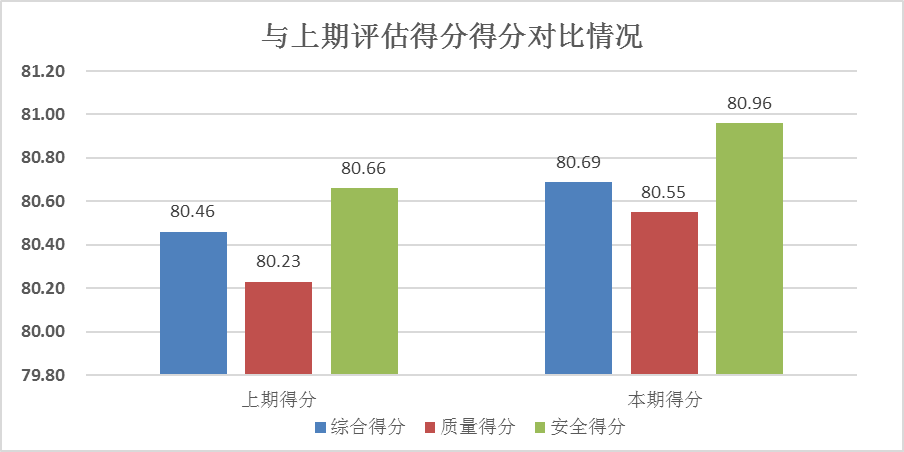 虽然全市水务工程项目质量安全状况总体处于受控状态，但评估结果显示，各项目质量安全水平参差不齐，得分最低的项目与得分最高的项目相差7.38分，后三名与前五名平均得分相差6.2分，项目之间质量安全水平差距仍较大。部分项目（标段）在质量安全管理行为、现场质量和现场安全文明施工等方面仍存在不少问题，一些如钢筋制安、土方回填、临时用电、安全防护措施等方面的质量安全“通病”在本期检查评估时仍然存在。水土保持方面，大部分参评项目能认真落实各项水土保持措施，水土保持工作整体情况较好，但仍有个别项目存在施工现场水泥砂石等易起尘物料未覆盖，施工现场四周未设置拦挡措施，泥水外溢至场地外，施工场地内积水未经三级沉淀直接排放到市政网管等问题。本期评估继续加强对“两制”平台、“深圳市建筑废弃物智慧监管系统”监管平台和“非道路移动机械”管理情况的检查。发现“两制”平台管理方面存在人员信息、工资明细未按要求上传，管理人员未按要求考勤打卡等19条问题；深圳市建筑废弃物排放核准手续未及时办理，电子联单未全部签认闭合等4条问题；非道路移动机械管理方面存在相关机械未编码登记，未张贴二维码等11条问题。二、评估检查发现的主要问题本期共检查发现质量安全问题2074项，其中质量管理行为问题545项、现场质量问题350项，安全管理行为问题434项，现场安全文明施工问题745项。现场评估完成后，评估单位已当场向参建各方责任主体进行了反馈，质监站已根据评估结果及时下发监督文书，责令有关责任单位及时整改落实；针对于区管项目，质监站已及时将评估结果通过告知函的形式告知各区水务主管部门，督促各有关单位对发现的问题及时整改。存在的主要问题如下：（一）部分项目管理行为有待规范。1.未落实全员安全生产责任，部分人员未签订安全生产责任书；个别项目未开展安全风险辨识评估，未及时更新风险源清单；未及时更新安全管理台账、安全隐患台账。2.个别项目未实施设计交底、三级技术交底；部分项目三级技术交底针对性不强，流于形式，无实际指导意义。3.部分项目未按照规定频率开展安全周检、月检。4.未严格落实材料设备进场报验制度，部分项目进场材料、设备未按规定时报审和送检。5.未严格落实“三检制”、有限空间作业审批等制度；未及时组织临时用电专项验收；工序、单元工程验收评定资料滞后，填写不规范，数据与实际不符。6.施工、监理日志更新不及时，日志记录不齐全，未记录机械、材料进场，取样送检，会议检查等情况。（二）部分项目实体质量有待提高。1.混凝土质量问题仍然比较突出。主要问题有：混凝土外观存在局部错台、露筋、渗水、蜂窝、麻面等质量缺陷，个别项目结构尺寸不足；浇筑时振捣不密实，混凝土浇筑后未及时切缝、洒水养护；钢筋布设不均匀，局部间距偏大；钢筋接头未错开，钢筋接头焊接长度不足、焊缝不饱满；铜止水带未焊接；保护层厚度不足。2.砌筑工程存在未按规定使用预拌商品砂浆，违规使用自拌砂浆，现场无称量工具及配合比标牌，砌筑砂浆不饱满，未按要求勾缝抹面等问题。3.管道沟槽开挖未按设计要求放坡、沟槽开挖宽度不足；管道回填料含生活垃圾、石块、大粒径土块，局部未按规定分层夯实。           4.幕墙钢结构龙骨、铝单板龙骨焊接局部未满焊，焊缝不饱满，龙骨安装局部存在偏位。5.透水混凝土垫层图纸要求采用级配碎石，现场实际使用再生料；地砖铺筑砂浆偏厚，表面不平整，拼缝处存在高差；种植土内含有砖块、石块等未清理；部分绿篱、花卉枯死或缺株。（三）部分项目安全文明施工有待加强。1.文明施工方面主要存在现场安全警示标识不足；“七牌一图”设置不全；材料未分类堆放，缺少标识牌，钢筋堆放无防雨措施；现场围挡局部破损，围挡未完全封闭；现场TSP扬尘监控未开启，裸土、砂石等易起尘物料未完全覆盖；工人宿舍内放置工具等问题。2.临时用电方面存在隧洞内照明未按规定使用安全电压；开关箱漏电保护器动作电流、动作时间不符合要求；箱内一闸多接，未设置箱门跨接线，出线口未套胶保护，开关箱和配电箱PE端子设置不规范；配电箱箱门内未张贴系统接线图；现场违规使用多孔插头等问题。3.基坑支护方面主要存在开挖未及时支护，支护方式与设计图纸不符，材料、土方、设备堆放距离基坑边过近等问题。4.脚手架、模板支架搭设方面主要存在违规使用门式支架，连墙件、抛撑数量设置不足，剪刀撑设置未伸至顶部；作业层未设置踢脚板，脚手板未满铺；安全网未满挂等问题。6.安全防护方面主要存在洞口、临边防护设施缺失，防护横杆搭接不规范等问题。7.消防安全方面主要存在油桶、乙炔、氧气瓶未专库存放，食堂使用的燃气罐未单独设置存放间；灭火器配置不足，灭火器压力表损坏、过期、巡查记录滞后或缺失；工人宿舍私拉乱接电线，违规使用大功率电器等问题。8.施工机具方面主要存在圆盘锯、手磨机无防护罩；起重吊装设备防脱钩装置失效，吊带破损，钢丝绳编结长度不足；现场发电机未接地保护，缺少防雨棚等问题。9.违章作业方面存在作业人员未佩戴或未正确佩戴安全帽；高处作业人员未系挂安全绳；吊装作业下方违规站人等问题。三、排名靠前和靠后单位根据本期评估结果，质量安全综合得分、质量单项得分、安全文明单项得分前5名的有西丽水库至南山水厂原水管工程等项目，质量安全管理得分前5名的有罗田水库-铁岗水库输水隧洞工程等项目监理单位（详见附件1）。质量安全综合得分、质量单项得分、安全文明单项得分、质量安全管理得分后3名的有宝安区社区给水管改造工程（七期）等项目，宝安人民医院（集团）第二人民医院地下管网及污水处理系统改造完善提升工程等项目监理单位（详见附件2）。四、下一步工作要求（一）高度重视，切实抓好整改落实。各有关单位对评估检查发现的问题要高度重视，及时组织参建单位切实抓好整改落实工作。各相关责任主体要采取有效措施，认真对照、逐条整改，切实消除质量缺陷和安全隐患。同时要针对检查评估中重复出现的质量安全通病，认真总结、举一反三，健全相关制度并严格落实，避免类似问题重复出现。建设单位应按照有关规定对排名靠后的施工、监理单位进行履约评价，涉嫌违法违规的行为，有关单位应按照相关法规和制度启动执法和不良记录认定程序，对质量安全评分靠后的施工、监理单位的主要负责人按有关要求进行约谈。市、区水务工程质量安全监督机构应开展差别化监督管理，进一步加大对排名靠后项目的监督检查频次与力度，组织开展行政执法检查，从严惩处违法违规行为。（二）加强工程安全监管，确保岁末年初施工安全。建设单位等各参建单位要深刻认识做好岁末年初安全生产工作的重要性和紧迫性，针对评估发现的安全问题要高度重视，同时严格落实安全生产管理职责，全面梳理本单位水务安全生产工作存在的薄弱环节，从思想认识、组织领导、责任措施等方面真正把安全生产摆在突出位置，细化隐患排查，完善防范措施，重点整治建筑起重机械、深基坑、沟槽开挖、高支模、脚手架等危险性较大的分部分项工程安全隐患，切实做好施工现场重大风险安全管控，严防各类事故发生，切实保障我市全年水务工程安全生产形势稳定。（三）做好岁末年初消防安全工作。岁末年初天气干燥、火灾易发，2022年12月，全市发生火灾事故530起，死亡4人、受伤5人。各参建单位要深刻吸取事故教训，加强消防安全管理，明确消防安全责任。现场规范配备消防设施，严格执行“动火审批”制度，加强油气存储和使用作业管理、电瓶车充电场所及工人宿舍用电管理、食堂燃料管理。同时加强人员的消防安全教育，增强消防安全意识，举行专项演练和救护培训，有效降低火灾风险、遏制火灾事故。（四）加大有限空间排查整治力度。2022年12月25日15时许，宝安区沙井街道上星西部工业园区联昇线路科技有限公司在开展电镀污泥池清理作业时发生一起较大事故，造成4人死亡3人受伤。有限空间作业事故是我市水务行业常见的事故类型。各项目参建单位务必高度重视有限空间作业管理，严格执行有限空间作业“七个不”要求，迅速开展全员安全警示教育与培训，全面排查整治密闭空间作业隐患，引以为戒，举一反三，确保在建水务工程的施工安全。附件：1.排名靠前项目名单2.排名靠后项目名单附件1质量安全综合得分排名前5名项目质量单项得分排名前5名项目安全文明单项得分排名前5名项目质量安全管理得分排名前5名监理单位附件2质量安全综合得分排名后3名项目        质量单项得分排名后3名项目                安全文明单项得分排名后3名项目       质量安全管理得分排名后3名监理单位排名项目名称建设单位监理单位施工单位得分第1名西丽水库至南山水厂原水管工程施工总承包深圳市原水有限公司黄河勘测规划设计研究院有限公司中铁隧道局集团有限公司84.38第2名罗田水库-铁岗水库输水隧洞工程深圳市原水有限公司中国电建集团华东勘测设计研究院有限公司中国水利水电第十四工程局有限公司/中电建生态环境集团有限公司83.97第3名大空港新城区截流河综合治理工程-主体部分（不含生态修复）深圳市水务工程建设管理中心深圳市深水水务咨询有限公司中国水利水电第八工程局有限公司83.58第4名深圳市前海-南山排水深隧系统工程土建I标深圳市前海建设投资控股集团有限公司深圳市深水水务咨询有限公司中铁隧道局集团有限公司83.25第5名坝光片区防洪（潮）排涝工程第Ⅲ标段深圳市水务工程建设管理中心深圳市深水水务咨询有限公司中国水利水电第十一工程局有限公司82.58排名项目名称建设单位监理单位施工单位得分第1名罗田水库-铁岗水库输水隧洞工程深圳市原水有限公司中国电建集团华东勘测设计研究院有限公司中国水利水电第十四工程局有限公司/中电建生态环境集团有限公司84.90第2名西丽水库至南山水厂原水管工程施工总承包深圳市原水有限公司黄河勘测规划设计研究院有限公司中铁隧道局集团有限公司83.67第3名大空港新城区截流河综合治理工程-主体部分（不含生态修复）深圳市水务工程建设管理中心深圳市深水水务咨询有限公司中国水利水电第八工程局有限公司83.53第4名深圳市前海-南山排水深隧系统工程土建I标深圳市前海建设投资控股集团有限公司深圳市深水水务咨询有限公司中铁隧道局集团有限公司83.22第5名坝光片区防洪（潮）排涝工程第Ⅲ标段深圳市水务工程建设管理中心深圳市深水水务咨询有限公司中国水利水电第十一工程局有限公司81.93排名项目名称建设单位监理单位施工单位得分第1名 西丽水库至南山水厂原水管工程施工总承包深圳市原水有限公司黄河勘测规划设计研究院有限公司中铁隧道局集团有限公司85.10 第2名大空港新城区截流河综合治理工程-主体部分（不含生态修复）深圳市水务工程建设管理中心深圳市深水水务咨询有限公司中国水利水电第八工程局有限公司83.63 第3名深圳市前海-南山排水深隧系统工程土建I标深圳市前海建设投资控股集团有限公司深圳市深水水务咨询有限公司中铁隧道局集团有限公司83.29 第4名坝光片区防洪（潮）排涝工程第Ⅲ标段深圳市水务工程建设管理中心深圳市深水水务咨询有限公司中国水利水电第十一工程局有限公司83.23 第5名罗田水库-铁岗水库输水隧洞工程深圳市原水有限公司中国电建集团华东勘测设计研究院有限公司中国水利水电第十四工程局有限公司/中电建生态环境集团有限公司83.03 排名项目名称建设单位监理单位施工单位得分第1名 罗田水库-铁岗水库输水隧洞工程深圳市原水有限公司中国电建集团华东勘测设计研究院有限公司中国水利水电第十四工程局有限公司/中电建生态环境集团有限公司89.25第2名坪山区赤坳水库水质保障工程深圳市坪山区水务局深圳市深水水务咨询有限公司深圳市东深工程有限公司88.92第3名金龟河小流域综合整治工程（设计采购施工项目总承包EPC）深圳市水务工程建设管理中心深圳市深水水务咨询有限公司深圳市广汇源水利建筑工程有限公司88.85第4名西丽水库至南山水厂原水管工程施工总承包深圳市原水有限公司黄河勘测规划设计研究院有限公司中铁隧道局集团有限公司88.72第5名大空港新城区截流河综合治理工程-主体部分（不含生态修复）深圳市水务工程建设管理中心深圳市深水水务咨询有限公司中国水利水电第八工程局有限公司88.49排名项目名称建设单位监理单位施工单位得分倒数第3名福田区新增防洪潮排涝工程（东区）-标段三施工总承包项目福田区水务局(建设单位）/深圳市水务规划设计院股份有限公司（代建单位）深圳市中行建设工程顾问有限公司深圳市金河建设集团有限公司77.59倒数第2名宝安人民医院（集团）第二人民医院地下管网及污水处理系统改造完善提升工程深圳市宝安区石岩街道办事处深圳市昊源建设监理有限公司深圳市华晟建设集团股份有限公司77.45倒数第1名宝安区社区给水管改造工程（七期）施工深圳市深水宝安水务集团有限公司深圳市光辉星工程项目管理有限公司深圳市交运工程集团有限公司77.00排名项目名称建设单位监理单位施工单位得分倒数第3名福田区新增防洪潮排涝工程（东区）-标段二施工总承包项目福田区水务局(建设单位）/深圳市水务规划设计院股份有限公司（代建单位）深圳市中行建设工程顾问有限公司深圳市福田建安建设集团有限公司77.27倒数第2名宝安人民医院（集团）第二人民医院地下管网及污水处理系统改造完善提升工程深圳市宝安区石岩街道办事处深圳市昊源建设监理有限公司深圳市华晟建设集团股份有限公司77.10倒数第1名宝安区社区给水管改造工程（七期）施工深圳市深水宝安水务集团有限公司深圳市光辉星工程项目管理有限公司深圳市交运工程集团有限公司76.60排名项目名称建设单位监理单位施工单位得分倒数第3名宝安人民医院（集团）第二人民医院地下管网及污水处理系统改造完善提升工程深圳市宝安区石岩街道办事处深圳市昊源建设监理有限公司深圳市华晟建设集团股份有限公司77.79 倒数第2名福田区新增防洪潮排涝工程（东区）-标段三施工总承包项目福田区水务局(建设单位）/深圳市水务规划设计院股份有限公司（代建单位）深圳市中行建设工程顾问有限公司深圳市金河建设集团有限公司77.78 倒数第1名宝安区社区给水管改造工程（七期）施工深圳市深水宝安水务集团有限公司深圳市光辉星工程项目管理有限公司深圳市交运工程集团有限公司77.40 排名项目名称建设单位监理单位施工单位得分倒数第3名福田区新增防洪潮排涝工程（东区）-标段二施工总承包项目福田区水务局(建设单位）/深圳市水务规划设计院股份有限公司（代建单位）深圳市中行建设工程顾问有限公司深圳市福田建安建设集团有限公司83.00倒数第2名宝安区社区给水管改造工程（七期）施工深圳市深水宝安水务集团有限公司深圳市光辉星工程项目管理有限公司深圳市交运工程集团有限公司81.70倒数第1名宝安人民医院（集团）第二人民医院地下管网及污水处理系统改造完善提升工程深圳市宝安区石岩街道办事处深圳市昊源建设监理有限公司深圳市华晟建设集团股份有限公司79.03